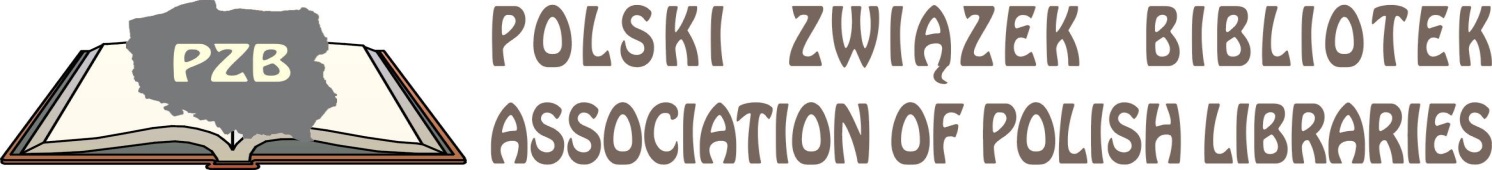 UCHWAŁA NR 2/2021IV (XX) WALNEGO ZGROMADZENIA CZŁONKÓWPOLSKIEGO ZWIĄZKU BIBLIOTEKz dnia 9 września 2021  W sprawie zatwierdzenia budżetu na rok 2022§ 1.Ustala się dochody w wysokości 50 000 zł, zgodnie z załącznikiem nr 1 do niniejszej uchwały.§ 2.Ustala się wydatki w wysokości 50 000 zł , zgodnie z załącznikiem nr 2 do niniejszej uchwały.§ 3.Upoważnia się Zarząd do dokonywania zmian w planie dochodów i wydatków.§ 4.Uchwała wchodzi w życie z dniem podjęcia.        ………………………………..                                  ………………………………..Sekretarz  					         Przewodniczący    Walnego Zgromadzenia Członków	                Walnego Zgromadzenia CzłonkówToruń, 9.09.2021ZAŁĄCZNIK NR 1do Uchwały nr 1/2021 Walnego Zgromadzenia Członków PZB
z dnia 9 września  2021 roku
DOCHODYZAŁĄCZNIK NR 2do Uchwały nr 1/2021 Walnego Zgromadzenia Członków PZB
z dnia 9 Września    2021 r.
WYDATKILp.WyszczególnieniePlan na rok 2022Przychody z działalności statutowej1.Składki członkowskie30 0002.Inne przychody określone statutem oraz dotacje
 i subwencje. 20 000Ogółem:50 000Lp.WyszczególnieniePlan na rok 20221.Koszty usług obcych: usługi związane z obsługą konferencji, posiedzeń zarządu, szkoleń, udziału w targach  i innych formach działalności stowarzyszenia, telekomunikacja, Internet, opłaty pocztowe, opłaty bankowe , transport, czynsz. 30 0002.Koszty zużycia materiałów : materiały biurowe i administracyjne 1 0003.Podróże służbowe2 0004.Wynagrodzenia: wynagrodzenie pracownika  - księgowego,  umowy o dzieło, umowy zlecenia (honoraria, tłumaczenia).17 000Ogółem:50 000